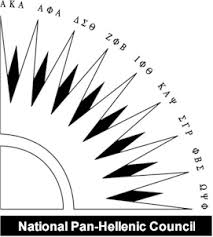 NPHC General Assembly Missouri State University1/28/20Call to Order: 3:35 pmRoll Call: Present: Alpha Phi Alpha Fraternity, Inc., Kappa Alpha Psi Fraternity, Inc., Phi Beta Sigma Fraternity, Inc., Zeta Phi Beta Sorority, Inc., Sigma Gamma Rho Sorority, Inc.Not Present: Guest SpeakerHomecoming Committee PresentersNeil Bourgeois and Sophia SmithApplications for Homecoming Chairs.Why should you apply?You grow as a leader, gain customer service skills,as well as communications skills.You can help impact campus by helping other student’s  voice to be heard.You get to show bear pride.Roles of Positions:Publicity/ Marketing Co- Coordinator You will deal with media for Homecoming.You’ll handle promotions and promotional items such as shirts, buttons, etc.Royalty CoordinatorCreate the packet for royalty.Gather judges for interviews.Ensure that the rules being followed.Decorate DowntownWindows of downtown businesses will be decorated.You will be the communicator for businesses used, and the cleaning service for the windows.Kickoff CoordinatorChalk and walk event.Located at the PSUPhilanthropyIn charge of Can We Build It. Ozark food harvest contact for the donations.Rockstar CoordinatorRuns rockstar.Maroon and White Night CoordinatorIn charge of set up for the contest.Communicator for dining services.In charge of the packet.Spirit Day Co-CoordinatorHandles the Yell Like Hell event.Handles the Pep Rally.Involved with the Sports Team events.Parade Co-CoordinatorInvolved with the Parade.Springfield Community contact for marching bands in the area.Team Competition Co-CoordinatorWill gather judges.In charge of keeping score of the pointsRequirements:Must have a 2.5 GPA.Be a full time student.Not president of participating student org (NPHC).Fill out application (Due Feb 11th) and go to the interview.Expectations of Positions:Attend biweekly meetings in the spring semester.Attend meetings in the fall semester.Disaffiliate yourself from your organization.Cass Keller, Greek Week Chair DirectorScheduleMondayStart Yard ShowPeople said the yard show is their favorite part of Greek Week.Tuesday Competitive EventsMYSTERY SPORTSWednesdayGod and Goddess EventThursdayMembership Development/ Motivational Speaker EventPenny Wars (Fundraiser for Donations)Friday Greek Jam RehearsalSaturdayGreek Week JamThere will be three weeks of service up until Greek Week if you would like to participate.Officer ReportsPresidentPlease log your January Community Service hours. We want to make sure that we stay on top of hours. I will contact Presidents to check in. If you need help ask Tara.The ABC’s event is February 5th from 7-9 pm in the PSU room 315 B&C partnered with ABC, Sister Circle, Dr. Smith. Show up in your letters, be nice, and be sober.The applications for Homecoming Committee are due February 11th. I would like for one person to apply for it please.Elections for 2020- 2021 NPHC Executive Board.You can always ask them about their position.There will be a Black History Month event at Evangel. February 6th at 7 pm. If interested please contact Jon.Introduction of new goals discussed at our Spring Retreat.Three Main GoalsTransitions will be more than one day and create transition binders to help learn role and NPHC Incentives to encourage involvement, GPA’s, etc.CouncilNeophytesAcademicsWe want to brand more as an Academic Council with Academic Events and Spotlights of Council Members.Conduct Research to help student’s success levels.Help get jobs more related to their career field.Vice PresidentI have been contacted with a Facilitator of the new NAACP Black Award Ceremony and they want NPHC and other Multicultural organizations to be present. It will be located in PSU Ballroom. They are requesting for NPHC to do a presentation. I will inform you all once I have all of the details. We will then decide if we would like to participate.I am looking for two members to be the New Member Facilitators along with myself for the newest members of NPHC. Alecia F. and Cameron H.We will help to inform new members about NPHC and help guide them as they put together their Presentation or Event.SecretaryEveryone will receive a calendar through email after this meeting when all current event dates are finalized.If you would like to add a date for your organization on the calendar please inform me the month prior to the event date.If you would like to submit to the agenda for announcements please let me know by that Monday at 5pm.TreasurerCurrent balance $ 1,119.73Sergeant at ArmsReviewing revisions of sections 1 through 5 of the constitution today.Public RelationsPlease send any flyers of any event that your organization would like to be publicized. Advisor Report Star Awards applications are out and due Feb. 24th at 5 pm. I would love for your organization to apply to at least one please. The applications can be found on Campus Link.SOFAC Info meetings January 30, 2:00 PSU 313, must attend to apply for SOFAC Funding.Diversity Fund Informational Meetings this spring.February 5th 11:00am  MRC-PSU2) February 19th 11:00am MRC-Annex3) March 11th 11:00am MRC-PSU4) April 1st 11:00am MRC-Annex5) April 22nd 11:am MRC-AnnexCommittee ReportsOld Business New Business Presentation of Constitution Revisions of Sections 1-5. (Proposals of Change, See PowerPoint Attachment)Section One:Name of organizationSection TwoPurposeSection ThreePowers of NPHCSection FourMembershipSection FiveOfficesPromotional Yard Show Video.Ideas: Contact Christain Lee to do a video for cheap.InterestedAzontiTjTraiCameronLashaDevinBrevinTorrianDarnellFor any Yard Show concerns, ideas, or thoughts please contact Alecia. Music must be sent to Tara a Week before March 23rd at 5pm. The theme is hall of fame. Potential start times are either 6pm or 8pm.IdeasHave foodHave lightsHave a DJChapter Announcements Alpha Phi Alpha Fraternity, Inc.: Next week is Alpha Week, Will have a flyer within a couple of days, the events will be educational Events, please come and support!Kappa Alpha Psi Fraternity, Inc.: Shimmy Like Nupe, Please inform!Phi Beta Sigma Fraternity, Inc.:Zeta Phi Beta Sorority, Inc.:Sigma Gamma Rho Sorority, Inc.:Still doing PAWS (Volunteer hours before Strolling) you are welcome to come with if you want! Our goal is to reach 22 hours!Adjournment: 4:31 pm